一 、概述	智能信号隔离器/变送器 是将来自现场等地方的信号，如：温度、电流、电压、电阻等的信号进行采集、放大、线性化等处理后输出隔离的标准工业传输信号。电源/输入/输出之间相互完全电气隔离。用户可以通过上位机软件自主选择输入信号类型及范围，输出信号类型等需要的功能。二、主要技术指标●输入信号：输入(详情见选型参考表)●输入设定：软件设置●输入阻抗：	电流<50欧姆电压>1MΩ毫伏与热偶>10MΩ●响应时间： 电流输入<20ms电压输入<200ms温度输入<0.8S●配电电压：	20VDC～26VDC●输出信号：	电流或电压(详情见选型参考表)●负载电阻： 电流输出要求  负载<500欧电压输出要求  负载>1MΩ●温度补偿：±0.5℃●总 精 度：±0.1％(具体见选型参考表)●隔离方式：输入／输出／电源 相互隔离●绝缘电阻：输入／输出／电源≥100MΩ●绝缘强度：输入／输出(电源)≥1.5KV／1min●电    源：21VDC～28VDC●工作条件：	环境温度-10～+55℃  相对湿度≤95％●外形尺寸：	单通道：100(W)×115(L)×12.5(H)mm双通道：100(W)×115(L)×17.5(H)mm三、系统框图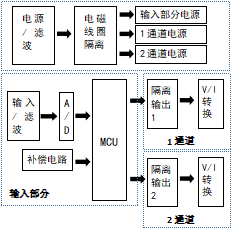 四、输出类型及采集精度五、输出类型及精度备注：输出精度后面的附加的误差为零点的误差六、壳体要求采用KFME1250壳体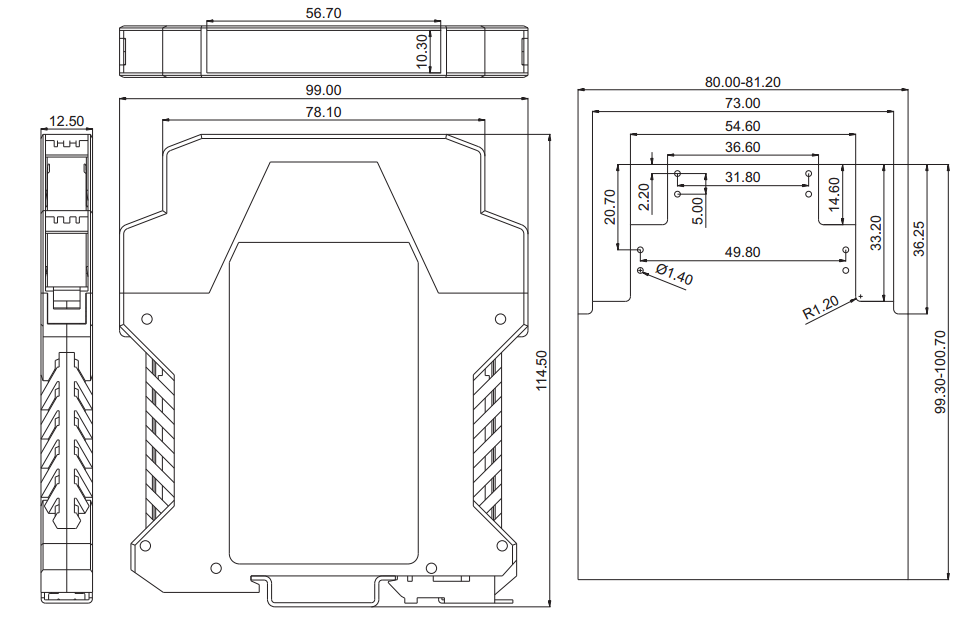 七、交付要求：提供：1.原理图。		2.PCB图纸。		3.元件表		4.配置软件		5.源代码。交付与付款流程可协商.输入分度类型输入分度类型量程范围精度电流输入4-20mA4-20mA±0.1%电流输入0-20mA0-20mA±0.1%电流输入-10-10mA-10-10mA±0.1%电流输入0-10mA0-10mA±0.1%电压输入0-5V0-5V±0.1%电压输入1-5V1-5V±0.1%电压输入0-10V0-10V±0.1%电压输入2-10V2-10V±0.1%配电配电24V4-20mA±0.1%电阻电阻0-4000欧±0.2%±0.5欧mv毫伏-50-500mv±0.1%±20uV热电偶K-270-1370±0.1%±0.4℃热电偶B400-1820±0.2%±1℃热电偶T-270-400±0.2%±0.4℃热电偶S-50-1665±0.2%±0.4℃热电偶E-270-1000±0.1%±0.4℃热电偶R-50-1750±0.2%±0.4℃热电偶N-270-1300±0.2%±0.4℃热电偶J-210-1200±0.2%±0.4℃热电偶WNE3250-2315±0.2%±0.4℃热电偶WNE5260-2315±0.2%±0.4℃热电阻PT100-200-850±0.1%±0.4℃热电阻PT10-200-850±0.2%±0.4℃热电阻PT1000-200-850±0.2%±0.4℃热电阻CU50-50-150±0.2%±0.4℃热电阻CU100-50-150±0.2%±0.4℃输出类型输出类型量程精度电流输出4-20mA4-20mA±0.1%电流输出0-20mA0-20mA±0.1%+15uA电流输出20-4mA20-4mA±0.1%电流输出20-0mA20-0mA±0.1%+15uA电压输出0-10V0-10V±0.2%+20mv电压输出0-5V0-5V±0.2%+20mv电压输出1-5V1-5V±0.2%电压输出2-10V2-10V±0.2%